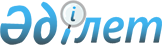 О снятии карантина на территории пастбища Юбилейная Акшатского сельского округа Чингирлауского районаРешение акима Акшатского сельского округа Чингирлауского района Западно-Казахстанской области от 29 ноября 2019 года № 15. Зарегистрировано Департаментом юстиции Западно-Казахстанской области 3 декабря 2019 года № 5870
      В соответствии с Законами Республики Казахстан от 23 января 2001 года "О местном государственном управлении и самоуправлении в Республике Казахстан", от 10 июля 2002 года "О ветеринарии" и на основании представления руководителя государственного учреждения "Чингирлауская районная территориальная испекция Комитета ветеринарного контроля и надзора Министерства сельского хозяйства Республики Казахстан" от 20 ноября 2019 года № 01-18/609 аким Акшатского сельского округа РЕШИЛ:
      1. Снять карантин установленный в связи с возникновением заболевания эмфизематозного карбункула среди крупного рогатого скота на территории пастбища Юбилейная Акшатского сельского округа Чингирлауского района.
      2. Признать утратившим силу решение акима Акшатского сельского округа Чингирлауского района от 2 октября 2019 года № 12 "Об установлении карантина на территории пастбища Юбилейная Акшатского сельского округа Чингирлауского района" (зарегистрированное в Реестре государственной регистрации нормативных правовых актов № 5804, опубликованное 7 октября 2019 года в Эталонном контрольном банке нормативных правовых актов Республики Казахстан).
      3. Главному специалисту аппарата акима Акшатского сельского округа (Бокаев Ю.Б.) обеспечить государственную регистрацию настоящего решения в органах юстиции, его официальное опубликование в Эталонном контрольном банке нормативных правовых актов Республики Казахстан и в средствах массовой информации.
      4. Контроль за исполнением настоящего решения оставляю за собой.
      5. Настоящее решение вводится в действие со дня первого официального опубликования.
					© 2012. РГП на ПХВ «Институт законодательства и правовой информации Республики Казахстан» Министерства юстиции Республики Казахстан
				
      Аким сельского округа

М. Сатыбалдиев
